MINISTÉRIO DA EDUCAÇÃO UNIVERSIDADE FEDERAL DE PELOTAS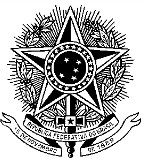 TERMO ADITIVO DE ESTÁGIO NÃO OBRIGATÓRIOAditamento ao TERMO DE COMPROMISSO DE ESTÁGIO NÃO OBRIGATÓRIO,  firmado em (data) _______, entre _______________ (no referido ato denominada	PARTE	CONCEDENTE, representada	pelo Supervisor de Estágio),	a Universidade Federal de Pelotas,  representada	pelo  Colegiado do Curso de Direito e o(a) ESTAGIÁRIO(a)  _______	, matrícula nº___ , regido pelas seguintes cláusulas e condições:CLÁUSULA PRIMEIRAEste Termo Aditivo tem por objetivo PRORROGAR o referido TERMO DE COMPROMISSO DE ESTÁGIO NÃO OBRIGATÓRIO, para o período de     /	/	 a  _	/	/	CLÁUSULA SEGUNDAPermanecem inalteradas todas as demais disposições do referido TERMO DE COMPROMISSO DE ESTÁGIO NÃO OBRIGATÓRIO, do qual este Termo Aditivo passa a fazer parte integrante.E por estarem de inteiro e comum acordo com as condições e dizeres deste TERMO ADITIVO, as partes assinam-nos em 03 (três) vias de igual teor e forma, cabendo a primeira à PARTE CONCEDENTE, a segunda ao ESTAGIÁRIO e a terceira à INSTITUIÇÃO DE ENSINO.Pelotas,	de	de	.ESTAGIÁRIO	CONCEDENTEFACULDADE DE DIREITO /UFPEL